Table 9.1 Science, arts and professional qualifications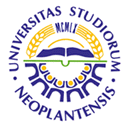 UNIVERSITY OF NOVI SADFACULTY OF AGRICULTURE 21000 NOVI SAD, TRG DOSITEJA OBRADOVIĆA 8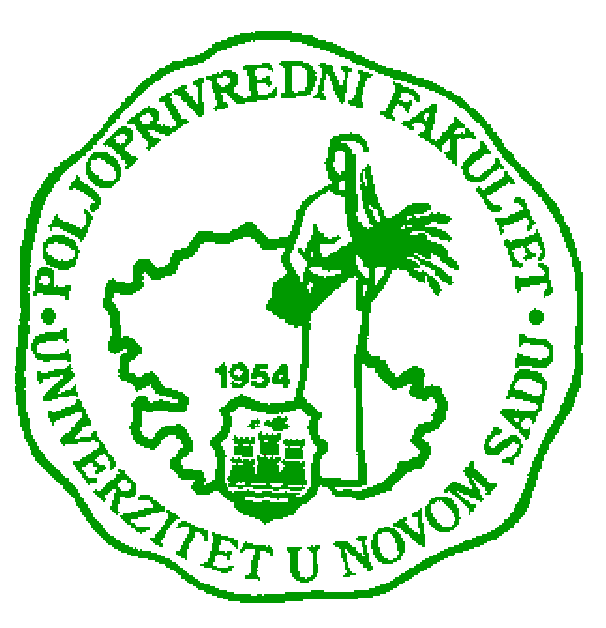 Study Programme AccreditationUNDERGRADUATE ACADEMIC STUDIESName and last name:Name and last name:Name and last name:Name and last name:Name and last name:Name and last name:Name and last name:Tihomir S. ZoranovićTihomir S. ZoranovićTihomir S. ZoranovićTihomir S. ZoranovićTihomir S. ZoranovićAcademic title:Academic title:Academic title:Academic title:Academic title:Academic title:Academic title:Assistant ProfessorAssistant ProfessorAssistant ProfessorAssistant ProfessorAssistant ProfessorName of the institution where the teacher works full time and starting date:Name of the institution where the teacher works full time and starting date:Name of the institution where the teacher works full time and starting date:Name of the institution where the teacher works full time and starting date:Name of the institution where the teacher works full time and starting date:Name of the institution where the teacher works full time and starting date:Name of the institution where the teacher works full time and starting date:Faculty of Agriculture, University of Novi Sad; Since 1st October 1992Faculty of Agriculture, University of Novi Sad; Since 1st October 1992Faculty of Agriculture, University of Novi Sad; Since 1st October 1992Faculty of Agriculture, University of Novi Sad; Since 1st October 1992Faculty of Agriculture, University of Novi Sad; Since 1st October 1992Scientific or art field:Scientific or art field:Scientific or art field:Scientific or art field:Scientific or art field:Scientific or art field:Scientific or art field:Information Technology and Systems AnalysisInformation Technology and Systems AnalysisInformation Technology and Systems AnalysisInformation Technology and Systems AnalysisInformation Technology and Systems AnalysisAcademic carieerAcademic carieerAcademic carieerAcademic carieerAcademic carieerAcademic carieerAcademic carieerAcademic carieerAcademic carieerAcademic carieerAcademic carieerAcademic carieerYearInstitutionInstitutionInstitutionInstitutionInstitutionFieldFieldAcademic title election:Academic title election:Academic title election:Academic title election:2011Faculty of Agriculture, University of Novi SadFaculty of Agriculture, University of Novi SadFaculty of Agriculture, University of Novi SadFaculty of Agriculture, University of Novi SadFaculty of Agriculture, University of Novi SadInformation Technology and Systems AnalysisInformation Technology and Systems AnalysisPhD thesis:PhD thesis:PhD thesis:PhD thesis:2009Faculty of Technical Sciences "Mihajlo Pupin" in ZrenjaninFaculty of Technical Sciences "Mihajlo Pupin" in ZrenjaninFaculty of Technical Sciences "Mihajlo Pupin" in ZrenjaninFaculty of Technical Sciences "Mihajlo Pupin" in ZrenjaninFaculty of Technical Sciences "Mihajlo Pupin" in ZrenjaninTechnical SciencesTechnical SciencesSpecialization:Specialization:Specialization:Specialization:Magister’s thesisMagister’s thesisMagister’s thesisMagister’s thesis1995Faculty of Technical Sciences "Mihajlo Pupin" in ZrenjaninFaculty of Technical Sciences "Mihajlo Pupin" in ZrenjaninFaculty of Technical Sciences "Mihajlo Pupin" in ZrenjaninFaculty of Technical Sciences "Mihajlo Pupin" in ZrenjaninFaculty of Technical Sciences "Mihajlo Pupin" in ZrenjaninInformation Technology in EducationInformation Technology in EducationBachelor's thesisBachelor's thesisBachelor's thesisBachelor's thesis1991Faculty of Agriculture, University of Novi SadFaculty of Agriculture, University of Novi SadFaculty of Agriculture, University of Novi SadFaculty of Agriculture, University of Novi SadFaculty of Agriculture, University of Novi SadAgricultural EconomicsAgricultural EconomicsList of courses being held by the teacher in the accredited study programmesList of courses being held by the teacher in the accredited study programmesList of courses being held by the teacher in the accredited study programmesList of courses being held by the teacher in the accredited study programmesList of courses being held by the teacher in the accredited study programmesList of courses being held by the teacher in the accredited study programmesList of courses being held by the teacher in the accredited study programmesList of courses being held by the teacher in the accredited study programmesList of courses being held by the teacher in the accredited study programmesList of courses being held by the teacher in the accredited study programmesList of courses being held by the teacher in the accredited study programmesList of courses being held by the teacher in the accredited study programmesIDCourse nameCourse nameCourse nameCourse nameCourse nameStudy programme name, study typeStudy programme name, study typeStudy programme name, study typeNumber of active teaching classes1.1.3ОАЕ4О16Information TechnologyInformation TechnologyInformation TechnologyInformation TechnologyInformation TechnologyAgricultural Economics (UAS)Agricultural Economics (UAS)Agricultural Economics (UAS)1,5+02.2.7ОАТ4О18Information TechnologyInformation TechnologyInformation TechnologyInformation TechnologyInformation TechnologyAgritourism and Rural Development (UAS)Agritourism and Rural Development (UAS)Agritourism and Rural Development (UAS)1,5+03.3.3ОUV2О08Information TechnologyInformation TechnologyInformation TechnologyInformation TechnologyInformation TechnologyWater Management (UAS)Water Management (UAS)Water Management (UAS)1,5+04.4.3ОFМ2I41Information TechnologyInformation TechnologyInformation TechnologyInformation TechnologyInformation TechnologyPhytomedicine(UAS)Phytomedicine(UAS)Phytomedicine(UAS)1+05.5.3ОHК2I39Information TechnologyInformation TechnologyInformation TechnologyInformation TechnologyInformation TechnologyHorticulture (UAS)Horticulture (UAS)Horticulture (UAS)1+06.6.3ORT2I03Information TechnologyInformation TechnologyInformation TechnologyInformation TechnologyInformation TechnologyCrop Science (UAS)Crop Science (UAS)Crop Science (UAS)1+07.7.3ОVV2I37Information TechnologyInformation TechnologyInformation TechnologyInformation TechnologyInformation TechnologyFruit Science and Viticulture (UAS)Fruit Science and Viticulture (UAS)Fruit Science and Viticulture (UAS)1+08.8.3ОAG2I41Information TechnologyInformation TechnologyInformation TechnologyInformation TechnologyInformation TechnologyAgroecology and Environmental Protection (UAS)Agroecology and Environmental Protection (UAS)Agroecology and Environmental Protection (UAS)1+09.9.3OOP2I47Information TechnologyInformation TechnologyInformation TechnologyInformation TechnologyInformation TechnologyOrganic Agriculture (UAS)Organic Agriculture (UAS)Organic Agriculture (UAS)1+010.10.3ОSТ4I40Information TechnologyInformation TechnologyInformation TechnologyInformation TechnologyInformation TechnologyAnimal Science (UAS)Animal Science (UAS)Animal Science (UAS)1+011.11.3IVМ2I81Information TechnologyInformation TechnologyInformation TechnologyInformation TechnologyInformation TechnologyVeterinary Medicine (UAS)Veterinary Medicine (UAS)Veterinary Medicine (UAS)1+012.12.3ОFМ2I41Applied Information TechnologyApplied Information TechnologyApplied Information TechnologyApplied Information TechnologyApplied Information TechnologyPhytomedicine(UAS)Phytomedicine(UAS)Phytomedicine(UAS)1+013.13.3ОHК2I39Applied Information TechnologyApplied Information TechnologyApplied Information TechnologyApplied Information TechnologyApplied Information TechnologyHorticulture (UAS)Horticulture (UAS)Horticulture (UAS)1+014.14.3ORT2I04Applied Information TechnologyApplied Information TechnologyApplied Information TechnologyApplied Information TechnologyApplied Information TechnologyCrop Science (UAS)Crop Science (UAS)Crop Science (UAS)1+015.15.3ОVV2I38Applied Information TechnologyApplied Information TechnologyApplied Information TechnologyApplied Information TechnologyApplied Information TechnologyFruit Science and Viticulture (UAS)Fruit Science and Viticulture (UAS)Fruit Science and Viticulture (UAS)1+016.16.3IVМ2I82Applied Information TechnologyApplied Information TechnologyApplied Information TechnologyApplied Information TechnologyApplied Information TechnologyVeterinary Medicine (UAS)Veterinary Medicine (UAS)Veterinary Medicine (UAS)1+017.17.3ОАG2I42Applied Information TechnologyApplied Information TechnologyApplied Information TechnologyApplied Information TechnologyApplied Information TechnologyAgroecology and Environmental Protection (UAS)Agroecology and Environmental Protection (UAS)Agroecology and Environmental Protection (UAS)1+018.18.3OOP2I47Applied Information TechnologyApplied Information TechnologyApplied Information TechnologyApplied Information TechnologyApplied Information TechnologyOrganic AgricultureOrganic AgricultureOrganic Agriculture1+020.20.3МАЕ1I06Information Technologies in AgribusinessInformation Technologies in AgribusinessInformation Technologies in AgribusinessInformation Technologies in AgribusinessInformation Technologies in AgribusinessAgricultural Economics (MAS)Agricultural Economics (MAS)Agricultural Economics (MAS)2+2Representative refferences (minimum 5, not more than 10)Representative refferences (minimum 5, not more than 10)Representative refferences (minimum 5, not more than 10)Representative refferences (minimum 5, not more than 10)Representative refferences (minimum 5, not more than 10)Representative refferences (minimum 5, not more than 10)Representative refferences (minimum 5, not more than 10)Representative refferences (minimum 5, not more than 10)Representative refferences (minimum 5, not more than 10)Representative refferences (minimum 5, not more than 10)Representative refferences (minimum 5, not more than 10)Representative refferences (minimum 5, not more than 10)1.Potkonjak S., Zoranović T. [2012]: Investments and costs of irrigation in function of agricultural sustainable development, Sustainable Agriculture and Rural Development in terms of the Republic of Serbia, Strategic goals realization within the Danube region, Institute of Agricultural Economics, Belgrade, Serbia, str 627-644.Potkonjak S., Zoranović T. [2012]: Investments and costs of irrigation in function of agricultural sustainable development, Sustainable Agriculture and Rural Development in terms of the Republic of Serbia, Strategic goals realization within the Danube region, Institute of Agricultural Economics, Belgrade, Serbia, str 627-644.Potkonjak S., Zoranović T. [2012]: Investments and costs of irrigation in function of agricultural sustainable development, Sustainable Agriculture and Rural Development in terms of the Republic of Serbia, Strategic goals realization within the Danube region, Institute of Agricultural Economics, Belgrade, Serbia, str 627-644.Potkonjak S., Zoranović T. [2012]: Investments and costs of irrigation in function of agricultural sustainable development, Sustainable Agriculture and Rural Development in terms of the Republic of Serbia, Strategic goals realization within the Danube region, Institute of Agricultural Economics, Belgrade, Serbia, str 627-644.Potkonjak S., Zoranović T. [2012]: Investments and costs of irrigation in function of agricultural sustainable development, Sustainable Agriculture and Rural Development in terms of the Republic of Serbia, Strategic goals realization within the Danube region, Institute of Agricultural Economics, Belgrade, Serbia, str 627-644.Potkonjak S., Zoranović T. [2012]: Investments and costs of irrigation in function of agricultural sustainable development, Sustainable Agriculture and Rural Development in terms of the Republic of Serbia, Strategic goals realization within the Danube region, Institute of Agricultural Economics, Belgrade, Serbia, str 627-644.Potkonjak S., Zoranović T. [2012]: Investments and costs of irrigation in function of agricultural sustainable development, Sustainable Agriculture and Rural Development in terms of the Republic of Serbia, Strategic goals realization within the Danube region, Institute of Agricultural Economics, Belgrade, Serbia, str 627-644.Potkonjak S., Zoranović T. [2012]: Investments and costs of irrigation in function of agricultural sustainable development, Sustainable Agriculture and Rural Development in terms of the Republic of Serbia, Strategic goals realization within the Danube region, Institute of Agricultural Economics, Belgrade, Serbia, str 627-644.Potkonjak S., Zoranović T. [2012]: Investments and costs of irrigation in function of agricultural sustainable development, Sustainable Agriculture and Rural Development in terms of the Republic of Serbia, Strategic goals realization within the Danube region, Institute of Agricultural Economics, Belgrade, Serbia, str 627-644.Potkonjak S., Zoranović T. [2012]: Investments and costs of irrigation in function of agricultural sustainable development, Sustainable Agriculture and Rural Development in terms of the Republic of Serbia, Strategic goals realization within the Danube region, Institute of Agricultural Economics, Belgrade, Serbia, str 627-644.Potkonjak S., Zoranović T. [2012]: Investments and costs of irrigation in function of agricultural sustainable development, Sustainable Agriculture and Rural Development in terms of the Republic of Serbia, Strategic goals realization within the Danube region, Institute of Agricultural Economics, Belgrade, Serbia, str 627-644.2.Potkonjak Svetlana, Mačkić Ksenija, Zoranović Tihomir [2011]: Procenauticajaizgradnjeregionalnoghidrosistemanaruralni razvoj, Ekonomika poljoprivrede, Special Issue 1, Book I, The Balcan Scientific Association of Agrarian Economists, Institute of Agricultural Economics, Belgrade, str. 389-396, YUISSN 0352-3462Potkonjak Svetlana, Mačkić Ksenija, Zoranović Tihomir [2011]: Procenauticajaizgradnjeregionalnoghidrosistemanaruralni razvoj, Ekonomika poljoprivrede, Special Issue 1, Book I, The Balcan Scientific Association of Agrarian Economists, Institute of Agricultural Economics, Belgrade, str. 389-396, YUISSN 0352-3462Potkonjak Svetlana, Mačkić Ksenija, Zoranović Tihomir [2011]: Procenauticajaizgradnjeregionalnoghidrosistemanaruralni razvoj, Ekonomika poljoprivrede, Special Issue 1, Book I, The Balcan Scientific Association of Agrarian Economists, Institute of Agricultural Economics, Belgrade, str. 389-396, YUISSN 0352-3462Potkonjak Svetlana, Mačkić Ksenija, Zoranović Tihomir [2011]: Procenauticajaizgradnjeregionalnoghidrosistemanaruralni razvoj, Ekonomika poljoprivrede, Special Issue 1, Book I, The Balcan Scientific Association of Agrarian Economists, Institute of Agricultural Economics, Belgrade, str. 389-396, YUISSN 0352-3462Potkonjak Svetlana, Mačkić Ksenija, Zoranović Tihomir [2011]: Procenauticajaizgradnjeregionalnoghidrosistemanaruralni razvoj, Ekonomika poljoprivrede, Special Issue 1, Book I, The Balcan Scientific Association of Agrarian Economists, Institute of Agricultural Economics, Belgrade, str. 389-396, YUISSN 0352-3462Potkonjak Svetlana, Mačkić Ksenija, Zoranović Tihomir [2011]: Procenauticajaizgradnjeregionalnoghidrosistemanaruralni razvoj, Ekonomika poljoprivrede, Special Issue 1, Book I, The Balcan Scientific Association of Agrarian Economists, Institute of Agricultural Economics, Belgrade, str. 389-396, YUISSN 0352-3462Potkonjak Svetlana, Mačkić Ksenija, Zoranović Tihomir [2011]: Procenauticajaizgradnjeregionalnoghidrosistemanaruralni razvoj, Ekonomika poljoprivrede, Special Issue 1, Book I, The Balcan Scientific Association of Agrarian Economists, Institute of Agricultural Economics, Belgrade, str. 389-396, YUISSN 0352-3462Potkonjak Svetlana, Mačkić Ksenija, Zoranović Tihomir [2011]: Procenauticajaizgradnjeregionalnoghidrosistemanaruralni razvoj, Ekonomika poljoprivrede, Special Issue 1, Book I, The Balcan Scientific Association of Agrarian Economists, Institute of Agricultural Economics, Belgrade, str. 389-396, YUISSN 0352-3462Potkonjak Svetlana, Mačkić Ksenija, Zoranović Tihomir [2011]: Procenauticajaizgradnjeregionalnoghidrosistemanaruralni razvoj, Ekonomika poljoprivrede, Special Issue 1, Book I, The Balcan Scientific Association of Agrarian Economists, Institute of Agricultural Economics, Belgrade, str. 389-396, YUISSN 0352-3462Potkonjak Svetlana, Mačkić Ksenija, Zoranović Tihomir [2011]: Procenauticajaizgradnjeregionalnoghidrosistemanaruralni razvoj, Ekonomika poljoprivrede, Special Issue 1, Book I, The Balcan Scientific Association of Agrarian Economists, Institute of Agricultural Economics, Belgrade, str. 389-396, YUISSN 0352-3462Potkonjak Svetlana, Mačkić Ksenija, Zoranović Tihomir [2011]: Procenauticajaizgradnjeregionalnoghidrosistemanaruralni razvoj, Ekonomika poljoprivrede, Special Issue 1, Book I, The Balcan Scientific Association of Agrarian Economists, Institute of Agricultural Economics, Belgrade, str. 389-396, YUISSN 0352-34623.Tihomir Zoranović, Svetlana Potkonjak [2011]: Izborsistemazanavodnjavanjeprimenomvišekriterijumskogmetoda ELECTRE, Agroekonomika,Poljoprivrednifakultet, Novi Sad, str. 66-74,  YUISSN 0350-5928Tihomir Zoranović, Svetlana Potkonjak [2011]: Izborsistemazanavodnjavanjeprimenomvišekriterijumskogmetoda ELECTRE, Agroekonomika,Poljoprivrednifakultet, Novi Sad, str. 66-74,  YUISSN 0350-5928Tihomir Zoranović, Svetlana Potkonjak [2011]: Izborsistemazanavodnjavanjeprimenomvišekriterijumskogmetoda ELECTRE, Agroekonomika,Poljoprivrednifakultet, Novi Sad, str. 66-74,  YUISSN 0350-5928Tihomir Zoranović, Svetlana Potkonjak [2011]: Izborsistemazanavodnjavanjeprimenomvišekriterijumskogmetoda ELECTRE, Agroekonomika,Poljoprivrednifakultet, Novi Sad, str. 66-74,  YUISSN 0350-5928Tihomir Zoranović, Svetlana Potkonjak [2011]: Izborsistemazanavodnjavanjeprimenomvišekriterijumskogmetoda ELECTRE, Agroekonomika,Poljoprivrednifakultet, Novi Sad, str. 66-74,  YUISSN 0350-5928Tihomir Zoranović, Svetlana Potkonjak [2011]: Izborsistemazanavodnjavanjeprimenomvišekriterijumskogmetoda ELECTRE, Agroekonomika,Poljoprivrednifakultet, Novi Sad, str. 66-74,  YUISSN 0350-5928Tihomir Zoranović, Svetlana Potkonjak [2011]: Izborsistemazanavodnjavanjeprimenomvišekriterijumskogmetoda ELECTRE, Agroekonomika,Poljoprivrednifakultet, Novi Sad, str. 66-74,  YUISSN 0350-5928Tihomir Zoranović, Svetlana Potkonjak [2011]: Izborsistemazanavodnjavanjeprimenomvišekriterijumskogmetoda ELECTRE, Agroekonomika,Poljoprivrednifakultet, Novi Sad, str. 66-74,  YUISSN 0350-5928Tihomir Zoranović, Svetlana Potkonjak [2011]: Izborsistemazanavodnjavanjeprimenomvišekriterijumskogmetoda ELECTRE, Agroekonomika,Poljoprivrednifakultet, Novi Sad, str. 66-74,  YUISSN 0350-5928Tihomir Zoranović, Svetlana Potkonjak [2011]: Izborsistemazanavodnjavanjeprimenomvišekriterijumskogmetoda ELECTRE, Agroekonomika,Poljoprivrednifakultet, Novi Sad, str. 66-74,  YUISSN 0350-5928Tihomir Zoranović, Svetlana Potkonjak [2011]: Izborsistemazanavodnjavanjeprimenomvišekriterijumskogmetoda ELECTRE, Agroekonomika,Poljoprivrednifakultet, Novi Sad, str. 66-74,  YUISSN 0350-59284.Zoranović T., Novković N, Potkonjak S [2011]: Catlebreedingmanagementsolution, 22. Internacionalni Symposium „Foodsafetyproduction“, Proceedings,Trebinje, Bosniaand Hercegovina, 19-25.06.2011., ISSBN: 978-86-7520-219-6 str. 201-203.Zoranović T., Novković N, Potkonjak S [2011]: Catlebreedingmanagementsolution, 22. Internacionalni Symposium „Foodsafetyproduction“, Proceedings,Trebinje, Bosniaand Hercegovina, 19-25.06.2011., ISSBN: 978-86-7520-219-6 str. 201-203.Zoranović T., Novković N, Potkonjak S [2011]: Catlebreedingmanagementsolution, 22. Internacionalni Symposium „Foodsafetyproduction“, Proceedings,Trebinje, Bosniaand Hercegovina, 19-25.06.2011., ISSBN: 978-86-7520-219-6 str. 201-203.Zoranović T., Novković N, Potkonjak S [2011]: Catlebreedingmanagementsolution, 22. Internacionalni Symposium „Foodsafetyproduction“, Proceedings,Trebinje, Bosniaand Hercegovina, 19-25.06.2011., ISSBN: 978-86-7520-219-6 str. 201-203.Zoranović T., Novković N, Potkonjak S [2011]: Catlebreedingmanagementsolution, 22. Internacionalni Symposium „Foodsafetyproduction“, Proceedings,Trebinje, Bosniaand Hercegovina, 19-25.06.2011., ISSBN: 978-86-7520-219-6 str. 201-203.Zoranović T., Novković N, Potkonjak S [2011]: Catlebreedingmanagementsolution, 22. Internacionalni Symposium „Foodsafetyproduction“, Proceedings,Trebinje, Bosniaand Hercegovina, 19-25.06.2011., ISSBN: 978-86-7520-219-6 str. 201-203.Zoranović T., Novković N, Potkonjak S [2011]: Catlebreedingmanagementsolution, 22. Internacionalni Symposium „Foodsafetyproduction“, Proceedings,Trebinje, Bosniaand Hercegovina, 19-25.06.2011., ISSBN: 978-86-7520-219-6 str. 201-203.Zoranović T., Novković N, Potkonjak S [2011]: Catlebreedingmanagementsolution, 22. Internacionalni Symposium „Foodsafetyproduction“, Proceedings,Trebinje, Bosniaand Hercegovina, 19-25.06.2011., ISSBN: 978-86-7520-219-6 str. 201-203.Zoranović T., Novković N, Potkonjak S [2011]: Catlebreedingmanagementsolution, 22. Internacionalni Symposium „Foodsafetyproduction“, Proceedings,Trebinje, Bosniaand Hercegovina, 19-25.06.2011., ISSBN: 978-86-7520-219-6 str. 201-203.Zoranović T., Novković N, Potkonjak S [2011]: Catlebreedingmanagementsolution, 22. Internacionalni Symposium „Foodsafetyproduction“, Proceedings,Trebinje, Bosniaand Hercegovina, 19-25.06.2011., ISSBN: 978-86-7520-219-6 str. 201-203.Zoranović T., Novković N, Potkonjak S [2011]: Catlebreedingmanagementsolution, 22. Internacionalni Symposium „Foodsafetyproduction“, Proceedings,Trebinje, Bosniaand Hercegovina, 19-25.06.2011., ISSBN: 978-86-7520-219-6 str. 201-203.5.T. Zoranovic, S. Potkonjak, I. Berkovic [2011]: Optimizationmethodsandtechniqueapplicable to foodproduction in irrigation in Serbia, InternationalconferenceInformationandCommunication Technologies forSmallandMediumenterprises, ICT forSME 2011, TechnicalFaculty „Mihajlo Pupin“, Zrenjanin, Arandjelovac, September 22, ISBN 978-86-7672-140-5T. Zoranovic, S. Potkonjak, I. Berkovic [2011]: Optimizationmethodsandtechniqueapplicable to foodproduction in irrigation in Serbia, InternationalconferenceInformationandCommunication Technologies forSmallandMediumenterprises, ICT forSME 2011, TechnicalFaculty „Mihajlo Pupin“, Zrenjanin, Arandjelovac, September 22, ISBN 978-86-7672-140-5T. Zoranovic, S. Potkonjak, I. Berkovic [2011]: Optimizationmethodsandtechniqueapplicable to foodproduction in irrigation in Serbia, InternationalconferenceInformationandCommunication Technologies forSmallandMediumenterprises, ICT forSME 2011, TechnicalFaculty „Mihajlo Pupin“, Zrenjanin, Arandjelovac, September 22, ISBN 978-86-7672-140-5T. Zoranovic, S. Potkonjak, I. Berkovic [2011]: Optimizationmethodsandtechniqueapplicable to foodproduction in irrigation in Serbia, InternationalconferenceInformationandCommunication Technologies forSmallandMediumenterprises, ICT forSME 2011, TechnicalFaculty „Mihajlo Pupin“, Zrenjanin, Arandjelovac, September 22, ISBN 978-86-7672-140-5T. Zoranovic, S. Potkonjak, I. Berkovic [2011]: Optimizationmethodsandtechniqueapplicable to foodproduction in irrigation in Serbia, InternationalconferenceInformationandCommunication Technologies forSmallandMediumenterprises, ICT forSME 2011, TechnicalFaculty „Mihajlo Pupin“, Zrenjanin, Arandjelovac, September 22, ISBN 978-86-7672-140-5T. Zoranovic, S. Potkonjak, I. Berkovic [2011]: Optimizationmethodsandtechniqueapplicable to foodproduction in irrigation in Serbia, InternationalconferenceInformationandCommunication Technologies forSmallandMediumenterprises, ICT forSME 2011, TechnicalFaculty „Mihajlo Pupin“, Zrenjanin, Arandjelovac, September 22, ISBN 978-86-7672-140-5T. Zoranovic, S. Potkonjak, I. Berkovic [2011]: Optimizationmethodsandtechniqueapplicable to foodproduction in irrigation in Serbia, InternationalconferenceInformationandCommunication Technologies forSmallandMediumenterprises, ICT forSME 2011, TechnicalFaculty „Mihajlo Pupin“, Zrenjanin, Arandjelovac, September 22, ISBN 978-86-7672-140-5T. Zoranovic, S. Potkonjak, I. Berkovic [2011]: Optimizationmethodsandtechniqueapplicable to foodproduction in irrigation in Serbia, InternationalconferenceInformationandCommunication Technologies forSmallandMediumenterprises, ICT forSME 2011, TechnicalFaculty „Mihajlo Pupin“, Zrenjanin, Arandjelovac, September 22, ISBN 978-86-7672-140-5T. Zoranovic, S. Potkonjak, I. Berkovic [2011]: Optimizationmethodsandtechniqueapplicable to foodproduction in irrigation in Serbia, InternationalconferenceInformationandCommunication Technologies forSmallandMediumenterprises, ICT forSME 2011, TechnicalFaculty „Mihajlo Pupin“, Zrenjanin, Arandjelovac, September 22, ISBN 978-86-7672-140-5T. Zoranovic, S. Potkonjak, I. Berkovic [2011]: Optimizationmethodsandtechniqueapplicable to foodproduction in irrigation in Serbia, InternationalconferenceInformationandCommunication Technologies forSmallandMediumenterprises, ICT forSME 2011, TechnicalFaculty „Mihajlo Pupin“, Zrenjanin, Arandjelovac, September 22, ISBN 978-86-7672-140-5T. Zoranovic, S. Potkonjak, I. Berkovic [2011]: Optimizationmethodsandtechniqueapplicable to foodproduction in irrigation in Serbia, InternationalconferenceInformationandCommunication Technologies forSmallandMediumenterprises, ICT forSME 2011, TechnicalFaculty „Mihajlo Pupin“, Zrenjanin, Arandjelovac, September 22, ISBN 978-86-7672-140-56.Zoranovic, T., Berkovic, Ivana, Letic, D. [2009]: Specijalizovani model zaoptimizacijuratarskeproizvodnje, Agroekonomikabr 41-42, Poljoprivrednifakultet Novi Sad, str. 116-125Zoranovic, T., Berkovic, Ivana, Letic, D. [2009]: Specijalizovani model zaoptimizacijuratarskeproizvodnje, Agroekonomikabr 41-42, Poljoprivrednifakultet Novi Sad, str. 116-125Zoranovic, T., Berkovic, Ivana, Letic, D. [2009]: Specijalizovani model zaoptimizacijuratarskeproizvodnje, Agroekonomikabr 41-42, Poljoprivrednifakultet Novi Sad, str. 116-125Zoranovic, T., Berkovic, Ivana, Letic, D. [2009]: Specijalizovani model zaoptimizacijuratarskeproizvodnje, Agroekonomikabr 41-42, Poljoprivrednifakultet Novi Sad, str. 116-125Zoranovic, T., Berkovic, Ivana, Letic, D. [2009]: Specijalizovani model zaoptimizacijuratarskeproizvodnje, Agroekonomikabr 41-42, Poljoprivrednifakultet Novi Sad, str. 116-125Zoranovic, T., Berkovic, Ivana, Letic, D. [2009]: Specijalizovani model zaoptimizacijuratarskeproizvodnje, Agroekonomikabr 41-42, Poljoprivrednifakultet Novi Sad, str. 116-125Zoranovic, T., Berkovic, Ivana, Letic, D. [2009]: Specijalizovani model zaoptimizacijuratarskeproizvodnje, Agroekonomikabr 41-42, Poljoprivrednifakultet Novi Sad, str. 116-125Zoranovic, T., Berkovic, Ivana, Letic, D. [2009]: Specijalizovani model zaoptimizacijuratarskeproizvodnje, Agroekonomikabr 41-42, Poljoprivrednifakultet Novi Sad, str. 116-125Zoranovic, T., Berkovic, Ivana, Letic, D. [2009]: Specijalizovani model zaoptimizacijuratarskeproizvodnje, Agroekonomikabr 41-42, Poljoprivrednifakultet Novi Sad, str. 116-125Zoranovic, T., Berkovic, Ivana, Letic, D. [2009]: Specijalizovani model zaoptimizacijuratarskeproizvodnje, Agroekonomikabr 41-42, Poljoprivrednifakultet Novi Sad, str. 116-125Zoranovic, T., Berkovic, Ivana, Letic, D. [2009]: Specijalizovani model zaoptimizacijuratarskeproizvodnje, Agroekonomikabr 41-42, Poljoprivrednifakultet Novi Sad, str. 116-1257.Zoranović Tihomir, Potkonjak Svetlana [2010]: Informacioni sistemi u službi poljoprivrednog savetodavstva, Agroekonomikabr 47-48, Poljoprivrednifakultet Novi Sad, UDK: 338.43, YU ISSN 0350-5928, str. 105-110.Zoranović Tihomir, Potkonjak Svetlana [2010]: Informacioni sistemi u službi poljoprivrednog savetodavstva, Agroekonomikabr 47-48, Poljoprivrednifakultet Novi Sad, UDK: 338.43, YU ISSN 0350-5928, str. 105-110.Zoranović Tihomir, Potkonjak Svetlana [2010]: Informacioni sistemi u službi poljoprivrednog savetodavstva, Agroekonomikabr 47-48, Poljoprivrednifakultet Novi Sad, UDK: 338.43, YU ISSN 0350-5928, str. 105-110.Zoranović Tihomir, Potkonjak Svetlana [2010]: Informacioni sistemi u službi poljoprivrednog savetodavstva, Agroekonomikabr 47-48, Poljoprivrednifakultet Novi Sad, UDK: 338.43, YU ISSN 0350-5928, str. 105-110.Zoranović Tihomir, Potkonjak Svetlana [2010]: Informacioni sistemi u službi poljoprivrednog savetodavstva, Agroekonomikabr 47-48, Poljoprivrednifakultet Novi Sad, UDK: 338.43, YU ISSN 0350-5928, str. 105-110.Zoranović Tihomir, Potkonjak Svetlana [2010]: Informacioni sistemi u službi poljoprivrednog savetodavstva, Agroekonomikabr 47-48, Poljoprivrednifakultet Novi Sad, UDK: 338.43, YU ISSN 0350-5928, str. 105-110.Zoranović Tihomir, Potkonjak Svetlana [2010]: Informacioni sistemi u službi poljoprivrednog savetodavstva, Agroekonomikabr 47-48, Poljoprivrednifakultet Novi Sad, UDK: 338.43, YU ISSN 0350-5928, str. 105-110.Zoranović Tihomir, Potkonjak Svetlana [2010]: Informacioni sistemi u službi poljoprivrednog savetodavstva, Agroekonomikabr 47-48, Poljoprivrednifakultet Novi Sad, UDK: 338.43, YU ISSN 0350-5928, str. 105-110.Zoranović Tihomir, Potkonjak Svetlana [2010]: Informacioni sistemi u službi poljoprivrednog savetodavstva, Agroekonomikabr 47-48, Poljoprivrednifakultet Novi Sad, UDK: 338.43, YU ISSN 0350-5928, str. 105-110.Zoranović Tihomir, Potkonjak Svetlana [2010]: Informacioni sistemi u službi poljoprivrednog savetodavstva, Agroekonomikabr 47-48, Poljoprivrednifakultet Novi Sad, UDK: 338.43, YU ISSN 0350-5928, str. 105-110.Zoranović Tihomir, Potkonjak Svetlana [2010]: Informacioni sistemi u službi poljoprivrednog savetodavstva, Agroekonomikabr 47-48, Poljoprivrednifakultet Novi Sad, UDK: 338.43, YU ISSN 0350-5928, str. 105-110.8.Zoranović T., Vukoje V. [2008]: Softver za mala poljoprivredna gazdinstva, Ekonomika poljoprivrede, br.3, Beograd, str. 329-338. YU ISSN 0352-3462.Zoranović T., Vukoje V. [2008]: Softver za mala poljoprivredna gazdinstva, Ekonomika poljoprivrede, br.3, Beograd, str. 329-338. YU ISSN 0352-3462.Zoranović T., Vukoje V. [2008]: Softver za mala poljoprivredna gazdinstva, Ekonomika poljoprivrede, br.3, Beograd, str. 329-338. YU ISSN 0352-3462.Zoranović T., Vukoje V. [2008]: Softver za mala poljoprivredna gazdinstva, Ekonomika poljoprivrede, br.3, Beograd, str. 329-338. YU ISSN 0352-3462.Zoranović T., Vukoje V. [2008]: Softver za mala poljoprivredna gazdinstva, Ekonomika poljoprivrede, br.3, Beograd, str. 329-338. YU ISSN 0352-3462.Zoranović T., Vukoje V. [2008]: Softver za mala poljoprivredna gazdinstva, Ekonomika poljoprivrede, br.3, Beograd, str. 329-338. YU ISSN 0352-3462.Zoranović T., Vukoje V. [2008]: Softver za mala poljoprivredna gazdinstva, Ekonomika poljoprivrede, br.3, Beograd, str. 329-338. YU ISSN 0352-3462.Zoranović T., Vukoje V. [2008]: Softver za mala poljoprivredna gazdinstva, Ekonomika poljoprivrede, br.3, Beograd, str. 329-338. YU ISSN 0352-3462.Zoranović T., Vukoje V. [2008]: Softver za mala poljoprivredna gazdinstva, Ekonomika poljoprivrede, br.3, Beograd, str. 329-338. YU ISSN 0352-3462.Zoranović T., Vukoje V. [2008]: Softver za mala poljoprivredna gazdinstva, Ekonomika poljoprivrede, br.3, Beograd, str. 329-338. YU ISSN 0352-3462.Zoranović T., Vukoje V. [2008]: Softver za mala poljoprivredna gazdinstva, Ekonomika poljoprivrede, br.3, Beograd, str. 329-338. YU ISSN 0352-3462.Summary data for the teacher's scientific or art and professional activity:Summary data for the teacher's scientific or art and professional activity:Summary data for the teacher's scientific or art and professional activity:Summary data for the teacher's scientific or art and professional activity:Summary data for the teacher's scientific or art and professional activity:Summary data for the teacher's scientific or art and professional activity:Summary data for the teacher's scientific or art and professional activity:Summary data for the teacher's scientific or art and professional activity:Summary data for the teacher's scientific or art and professional activity:Summary data for the teacher's scientific or art and professional activity:Summary data for the teacher's scientific or art and professional activity:Summary data for the teacher's scientific or art and professional activity:Quotation total:Quotation total:Quotation total:Quotation total:Quotation total:Quotation total:Total ofSCI (SSCI) list papers:Total ofSCI (SSCI) list papers:Total ofSCI (SSCI) list papers:Total ofSCI (SSCI) list papers:Total ofSCI (SSCI) list papers:Total ofSCI (SSCI) list papers:222222Current projects:Current projects:Current projects:Current projects:Current projects:Current projects:Domestic:3Domestic:3Domestic:3International: 1International: 1International: 1SpecializationSpecializationSpecialization